		Provisional timetable, working arrangements and other practical information 		Note by the secretariat		Working arrangements and accreditation of delegates1.	The forty-third session is scheduled to take place from 7 to 9 (morning) December, starting at 10:00 in the morning and 14:30 in the afternoon. It will allow for participation in person and remotely. The link to join the plenary session remotely will be circulated a few days before the beginning of the session.2.	Only delegates duly accredited and registered as members of a delegation entitled to participate in the work of the Sub-Committee will receive the link to join the session.3.	For accreditation purposes, heads of delegation who have not yet done so, are invited to communicate to the secretariat the composition of their delegation as soon as possible.4.	All accredited participants shall register online prior to the session (https://indico.un.org/event/1000392/) irrespective of the participation modality (online or in-person). Those wishing to attend in-person are kindly requested to indicate it on the online registration form. 5. 	The provisional list of registered participants will be circulated to the Permanent Missions in Geneva one week before the beginning of the session for information, checking and follow-up if necessary.		Relocation of Pass and ID badging services6.	Following the renovation works, the Pregny Pavilion will be closed to pedestrians until end of May 2023. Pedestrian access and exit via the external turnstiles to the front of the Pregny Pavilion, as well as vehicle access and exit via the Pregny gate will remain operational.7.	During the renovation works, conference participants, media, NGOs and members of Permanent Missions are invited to collect their badges at the Villa Les Feuillantines (Avenue de la Paix 13) open from Monday to Friday from 8:00 to 16.45.8.	Following issuance of a badge, access to the Palais des Nations will be through the Peace Gate “bis”, a new temporary access screening point, as shown in the annex to this document. For additional details refer to : https://www.ungeneva.org/en/pregny-gate-closure		Provisional timetable9. 	All the documents on the agenda for the session are circulated online at: https://unece.org/info/Transport/Dangerous-Goods/events/36893610.	The following provisional timetable for the session has been established based on information available at the time of writing this document and the requests for informal working group meetings in the margins of the plenary. For additional details regarding the meetings of the informal working groups please contact the person in charge of each group.11.	Please note that the wearing of masks remains mandatory in all UN Geneva conference rooms.*	Room H307-2 is located in the H building. A map of the Palais des Nations is available at:https://www.ungeneva.org/sites/default/files/2021-07/MapPalais_PlanOnly_210721EN.pdf *** The 43rd session of the Sub-Committee will be followed by the 11th session of the Committee of Experts on the Transport of Dangerous Goods and on the Globally Harmonized System of Classification and Labelling of Chemicals (see: https://unece.org/info/Transport/Dangerous-Goods/events/369883)Annex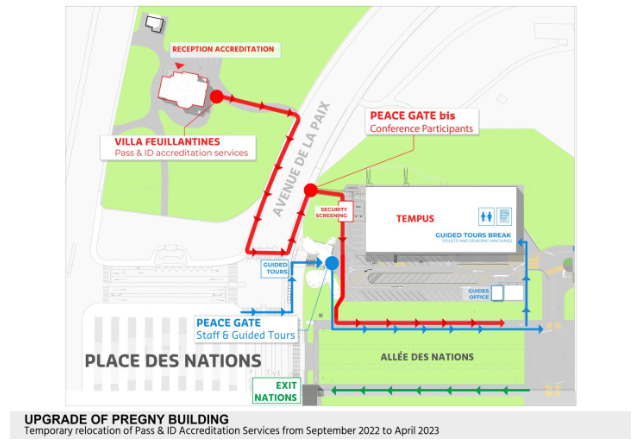 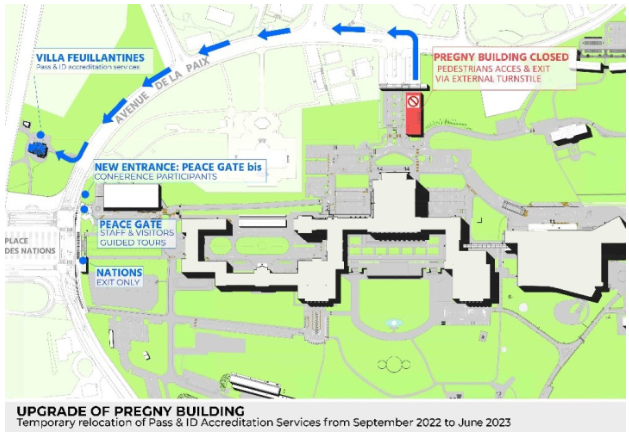 UN/SCEGHS/43/INF.11Committee of Experts on the Transport of Dangerous Goods
and on the Globally Harmonized System of Classification
and Labelling of ChemicalsSub-Committee of Experts on the Globally Harmonized
System of Classification and Labelling of Chemicals		11 November 2022Forty-third session Geneva, 7-9 December 2022
Item 1 of the provisional agendaAdoption of the agendaWednesday7 December 2022MeetingRoom*10:00 – 12:00Plenary: 
Agenda items: 1, 2, 3 (a), (c), (b), (i) XXVI12:30 – 14:00Informal working group on non-animal testing methods (NATM)Contact: Ms. Deborah Traynor (United Kingdom)H307-214:30 – 17:00**Plenary:Agenda items: 3 (c) (outcome of the discussion of the NATM informal group)3 (d), (e), (f), (g), (h)4 (a)** Interpretation will be provided only from 14:30 to 16:30XXVIThursday8 December 2022MeetingRoom*10:00 – 13:00**Plenary:Agenda items: 5, 7 **Interpretation will be provided only from 10:00 to 12:00XXVILunch break14:30 – 16:30Plenary:Agenda items: 8, 9, 10, 4 (b), (c) and (d), 6XXVI17:00 – 18:30Informal working group on germ cell mutagenicity Contact: Ms. Elisabet Berggren or Ms Raffaella Corvi (European Union)H307-2Friday9 December 2022***MeetingRoom*10:00–12:00PlenaryAgenda item 11 (adoption of the report)XXVI